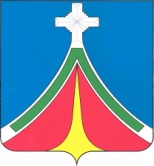     Калужская область   ГОРОДСКАЯ ДУМАгородского поселения «Город ЛЮдиново»рЕШЕНИЕ16.08.2019	                         			   	№25-рО внесении изменений в решение Городской Думы городского поселения «Город Людиново» от 31.10.2017  № 56-р «О налоге на имущество физических лиц»В соответствии со статьями 7, 43 Федерального закона от 06 октября 2003 года № 131-ФЗ «Об общих принципах организации местного самоуправления в Российской Федерации, главой 32 Налогового кодекса Российской Федерации, Уставом городского поселения «Город Людиново» городская Дума городского поселения «Город Людиново»РЕШИЛА:1. Внести в решение Городской Думы городского поселения «Город Людиново» от 31.10.2017  № 56-р «О налоге на имущество физических лиц» (далее - решение) следующее изменение:1.1. Пункт   3.2.  изложить в новой редакции: "3.2. Объектов налогообложения, включенных в перечень, определяемый в соответствии с пунктом 7 статьи 378.2 Налогового кодекса Российской Федерации, в отношении объектов налогообложения, предусмотренных абзацем вторым пункта 10 статьи 378.2 Налогового кодекса Российской Федерации, а также в отношении объектов налогообложения, кадастровая стоимость каждого из которых превышает 300 млн. рублей:а) 0,5% - в 2018 - 2019г.г.; б) 1% - в 2020г. и последующие налоговые периоды".2. Опубликовать настоящее решение в  газете «Людиновский рабочий», разместить в сети Интернет на сайте  http://адмлюдиново.рф/.3. Контроль за исполнением настоящего решения возложить на комитет по экономической политике (Филатов П.П.).4. Настоящее решение вступает в силу с момента официального опубликования и распространяется на правоотношения, возникшие с 01.01.2018 года.  Глава городского поселения «Город Людиново»                                         Т.А. Прохорова